Name __________________________________  Number _______ class _______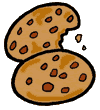 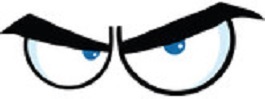 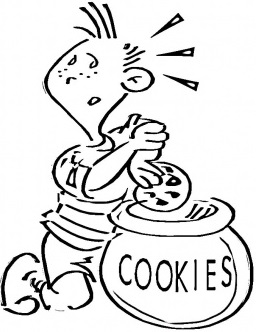 Please write what everyone was doing at 8:00pm.  e.g. Bill was talking with Tim.1.________________________________________________________________________2.________________________________________________________________________3.________________________________________________________________________4.________________________________________________________________________5.________________________________________________________________________6.________________________________________________________________________IDENTITY CARDSThe thief is Tom.You are Jill.Last night, you were talking.You were talking with Ann.You are Bob.Last night, you were walking to 7-11.You were walking alone.You are Ann.Last night, you were talking.You were talking with Jill.You are Pat.Last night you were playing golf.You were playing with Joe.You are Tom.Last night, you were watching TV.You were watching with Joe and Ann.You are Joe.Last night, you were playing golf.You were playing with Pat.